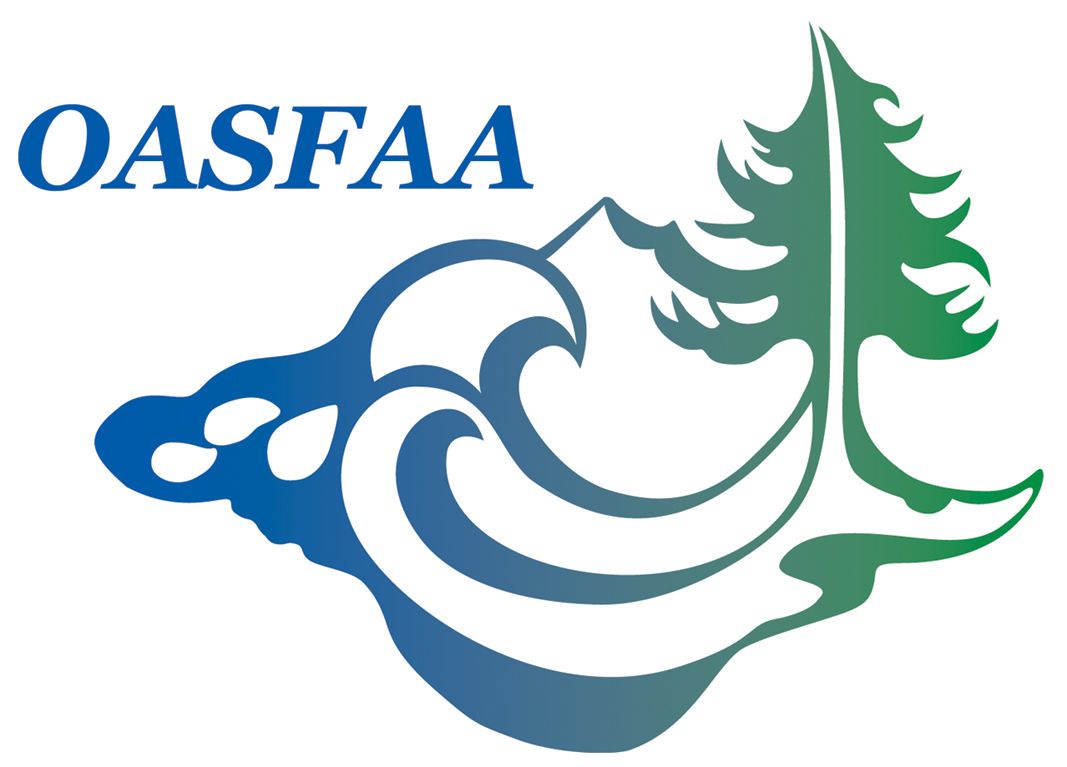 OASFAA Committee Chair/OfficerQuarterly/Year-End ReportDate:Committee:Chairs/Officer Name:Committee Members:Current Year Goals:Recent Activities:Questions/Issues for Executive Council Feedback: